CONFIGURACIÓN PLATAFORMA MOODLE PARA FORMACIÓN 100% DUAL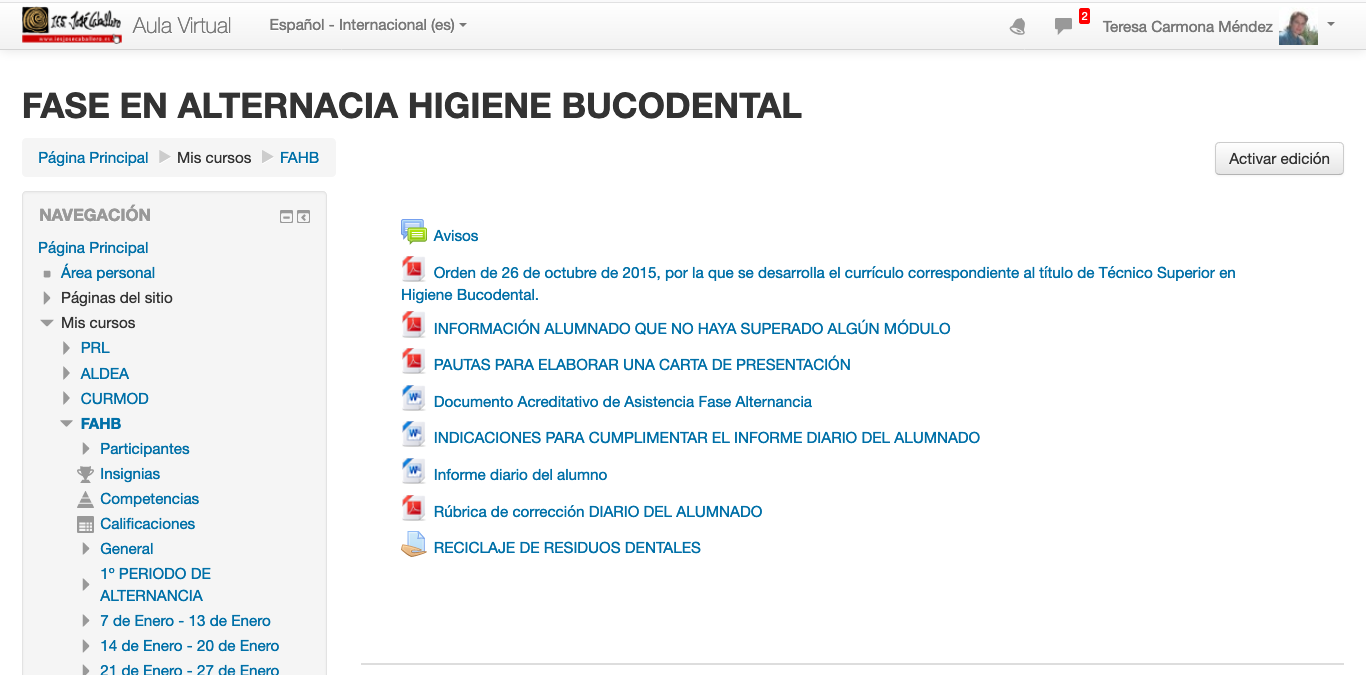 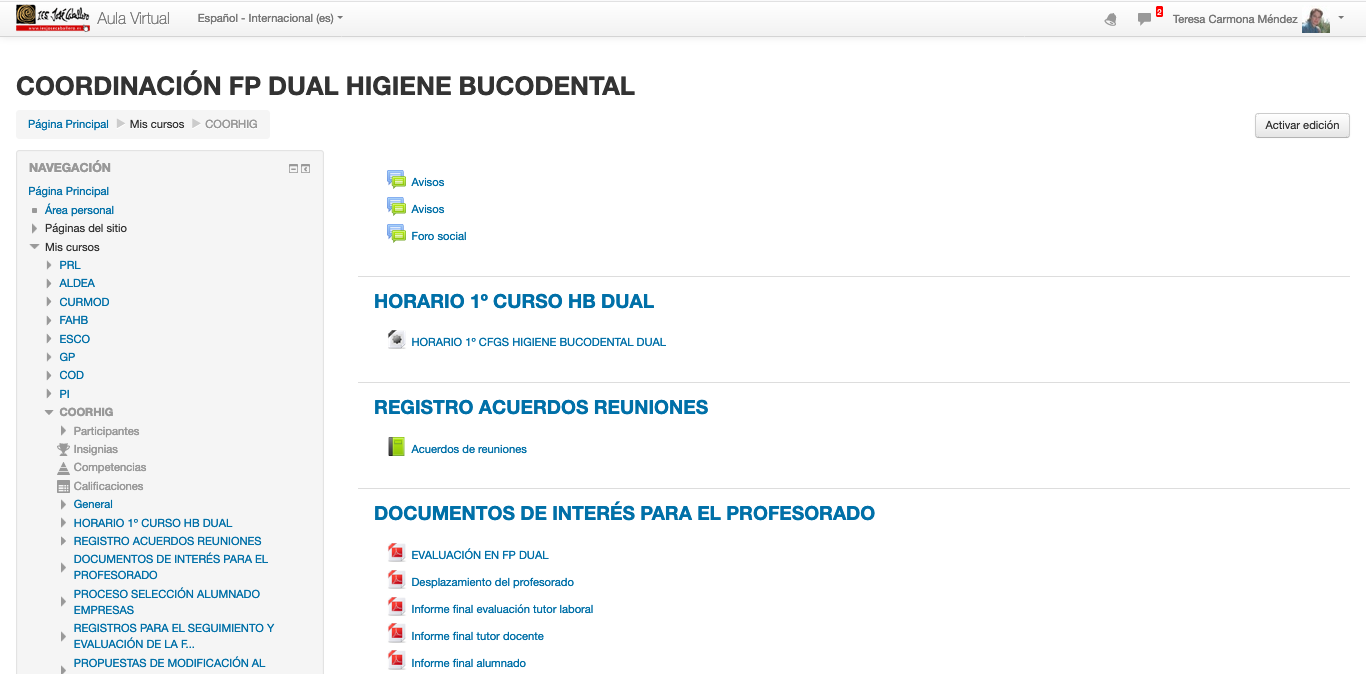 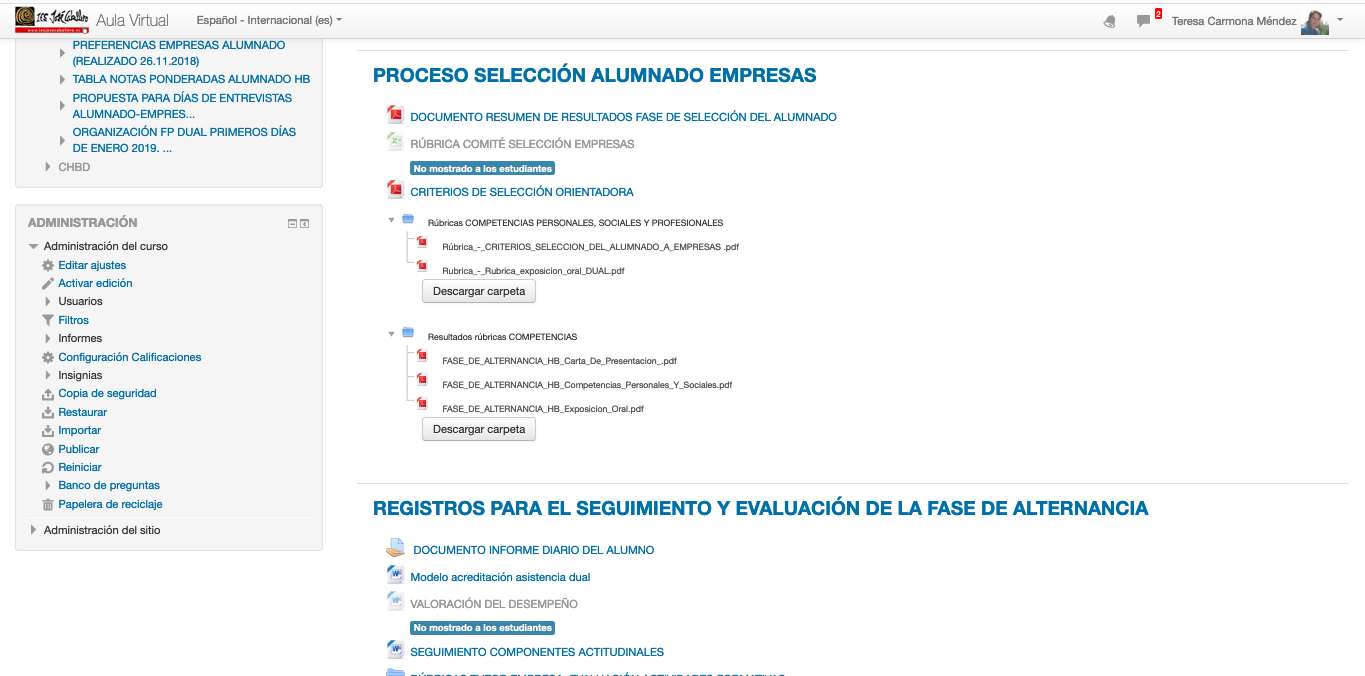 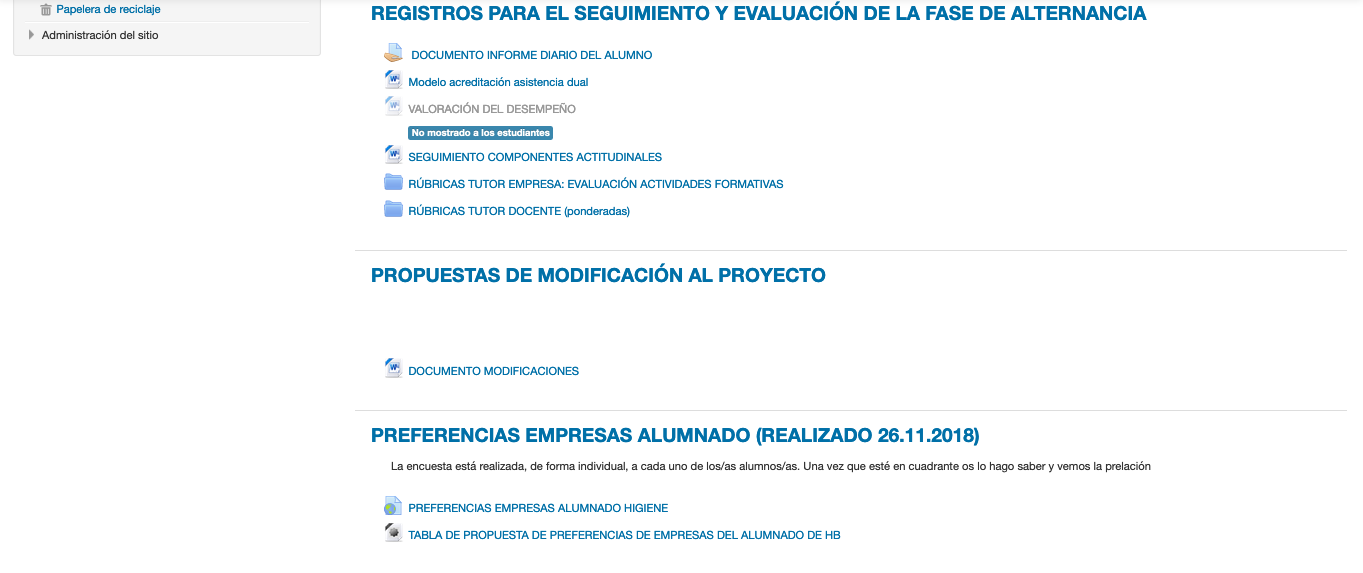 